ДЕЙСТВИЯ НАСЕЛЕНИЯ ПРИ ЭВАКУАЦИИ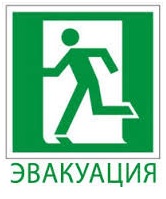  Эвакуация является одним из способов защиты и включает в себя комплекс мер по организованному выводу пешим порядком и вывозу транспортом населения из зон чрезвычайной ситуации природного и техногенного характера, его кратковременному размещению в заблаговременно подготовленных по условиям первоочередного жизнеобеспечения безопасных районах (местах) города или районах загородной зоны, расположенных вне зон действия поражающих факторов источника чрезвычайной ситуации.Эвакуация проводится в максимально сжатые сроки через сборные эвакуационные пункты (СЭП) по территориально производственному принципу, в соответствии с которым рассредоточение и эвакуация рабочих, служащих и неработающих членов их семей организуется и проводится по объектам экономики, а эвакуация остального населения, не занятого в производстве - по месту жительства через жилищно-эксплуатационные участки по территориальному принципу.Дети эвакуируются вместе с родителями.Эвакуацию населения планируется осуществлять с использованием имеющегося автомобильного и железнодорожного транспорта, с одновременным выводом остальной его части пешим порядком. 	При чрезвычайной ситуации природного и техногенного характераЭкстренная эвакуация (отселение) населения из опасных районов проводится по решению комиссии по предупреждению,   ликвидации чрезвычайных ситуаций и  обеспечению пожарной безопасности в случае возникновения чрезвычайной ситуации, при которой возникает угроза жизни и здоровью людей. Проводится на время ликвидации угрозы жизнью и здоровью населения может иметь продолжительность от 3 часов до 5 суток. Время - вот важнейший фактор в данной ситуации. Получив информацию о начале эвакуации необходимо:- прослушать информационное сообщение транслируемое по теле-радио каналам;- собрать документы: паспорт, военный билет, свидетельство о рождении, пенсионное удостоверение и другие необходимые документы, деньги;- взять с собой жизненно важные медикаменты, немного продуктов питания;- немедленно уходить в том направлении, которое будет указано в информации о чрезвычайной ситуации;- не допускать паники.Для осуществления временного размещения и организации первоочередного жизнеобеспечения населения при чрезвычайных ситуациях природного и техногенного характера создаются пункты временного размещения пострадавшего населения (ПВР). При наступлении военного времениПолучив информацию о начале эвакуации необходимо:- закрыть окна, форточки, газовые и водопроводные краны, отключить электроэнергию;- прослушать информационное сообщение транслируемое по теле-радио каналам;- собрать документы: паспорт, военный билет, свидетельство о рождении, пенсионное удостоверение и другие необходимые документы, деньги;- взять с собой: белье, одежду по сезону, обувь предпочтительно должна быть резиновая или на резиновой основе, продукты питания и питьевую воду на 2-3 суток (консервы, концентраты, сухари, галеты), необходимые медикаменты;- детям дошкольного возраста подшить бирочки из белой материи (с внутренней стороны одежды под воротником) с указанием фамилии, имени и отчества ребенка, года его рождения, места жительства и места работы отца или матери;- желательно с собой иметь противогаз или ватно-марлевую повязку, индивидуальный перевязочный пакет.Вес багажа, берущегося с собой, должен быть не более 50 кг на взрослого члена семьи. К каждому месту багажа прикрепить бирку с указанием фамилии и адреса.Следовать на сборный эвакуационный пункт транспортом или пешим порядком.Эвакуационное удостоверениеНаселение, подлежащее рассредоточению и эвакуации, должно иметь эвакуационное удостоверение установленного образца.Этот документ определяет для гражданина порядок и сроки вывода (вывоза), новое место жительства, а также дает право на обеспечение жилой площадью и всеми видами обслуживания в загородной зоне.Эвакуационное удостоверение выдается главе семьи по месту его работы, а неработающие члены семьи в него вписываются. Для людей, не связанных с производством и не являющихся членами семьи рабочих и служащих выдача удостоверений возлагается на жилищно-эксплуатационные участки.По прибытии на сборный эвакуационный пункт НЕОБХОДИМО:пройти регистрацию, записать номер эшелона, номер вагона (при эвакуации железнодорожным транспортом) или номер колонны (при эвакуации автомобильным транспортом или пешим порядком), время отправления в конечный пункт назначения;лично познакомиться со старшим вагона или колонны;узнать место посадки на транспорт, построение колонны и маршрут движения;на посадку следовать организованно под руководством старших.Продолжительность пребывания на СЭП ограничивается временем, необходимым для регистрации и инструктирования о порядке дальнейшего следования в загородную зону.В пути следования:выполнять правила поведения и следовать указаниям старших колонн;при следовании пешим порядком соблюдать дисциплину марша во время движения (скорость не менее 3-4 км/час, суточный переход за 10-12 часов движения составляет 30-40 км);при следовании транспортом, соблюдать меры безопасности.По прибытии в пункт эвакуации:пройти регистрацию на приемном эвакуационном пункте (ПЭП) и в сопровождении старшего убыть в места постоянного размещения в безопасном районе пешим порядком или транспортом.эвакуируемые не имеют права самостоятельно, без разрешения местных эвакуационных органов, выбирать места для проживания и перемещаться из одного населенного пункта в другой.